JRM Accounting LLC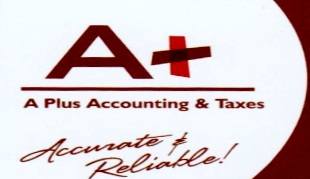 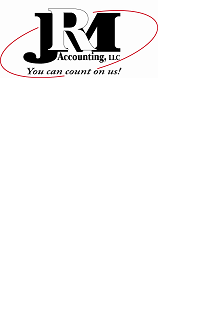 A Plus Accounting & TaxesCustomer Information Sheet (Please fill out form completely)20______ Tax YearAre you a first time filer with us? Yes______   No_____			Date___________Method of Filing: Electronic File _______  Mail Return to IRS _____Tax Preparation Payment Method: Pay Upfront________ Deduct from Refund__________Refund Method: E-1 Visa Card____ Check (in office)_____   Direct Deposit_____  Check (in mail)_____Bank Name__________________________________ Routing_________________________________ Account#_____________________________________   checking__________   Saving_____________Primary Taxpayer____________________________________ SSN_______________  DOB__________Drivers License/ID #_________________  State____  Issue Date_____________ Exp Date____________Address_____________________________________ City______________ State_____ ZIP__________Daytime Phone_________________ Cell_________________ Email:_____________________________ Current Employer__________________________________Occupation:_________________________If filing Married Filing Jointly or Married Filing Separate please complete Spouse information below:Spouse Name__________________________	SSN________________________  DOB_____________Drivers License/ID #_____________  State____  Issue Date ________________ Exp Date____________Daytime Phone_________________ Cell__________________ Email:_____________________________Current Employer__________________________________Occupation:_________________________Filing Status_____ Single	_____ Married filing jointly   _____ Head of Household_____ Married filing separately _____ Qualifying widow(er) with dependent childrenDependents (Please list each dependent’s name as shown on Social Security Card. Do not list yourself or spouse)Please make sure you have submitted all deduction information (contributions, mortgage interest, etc;), childcare, pensions and annuities and or any other information that you have that will help us prepare an accurate tax return for you.Signatures:   Taxpayer ___________________________________________Date __________________           Spouse_____________________________________________ Date__________________Full NameDOBSSNRelationship to you